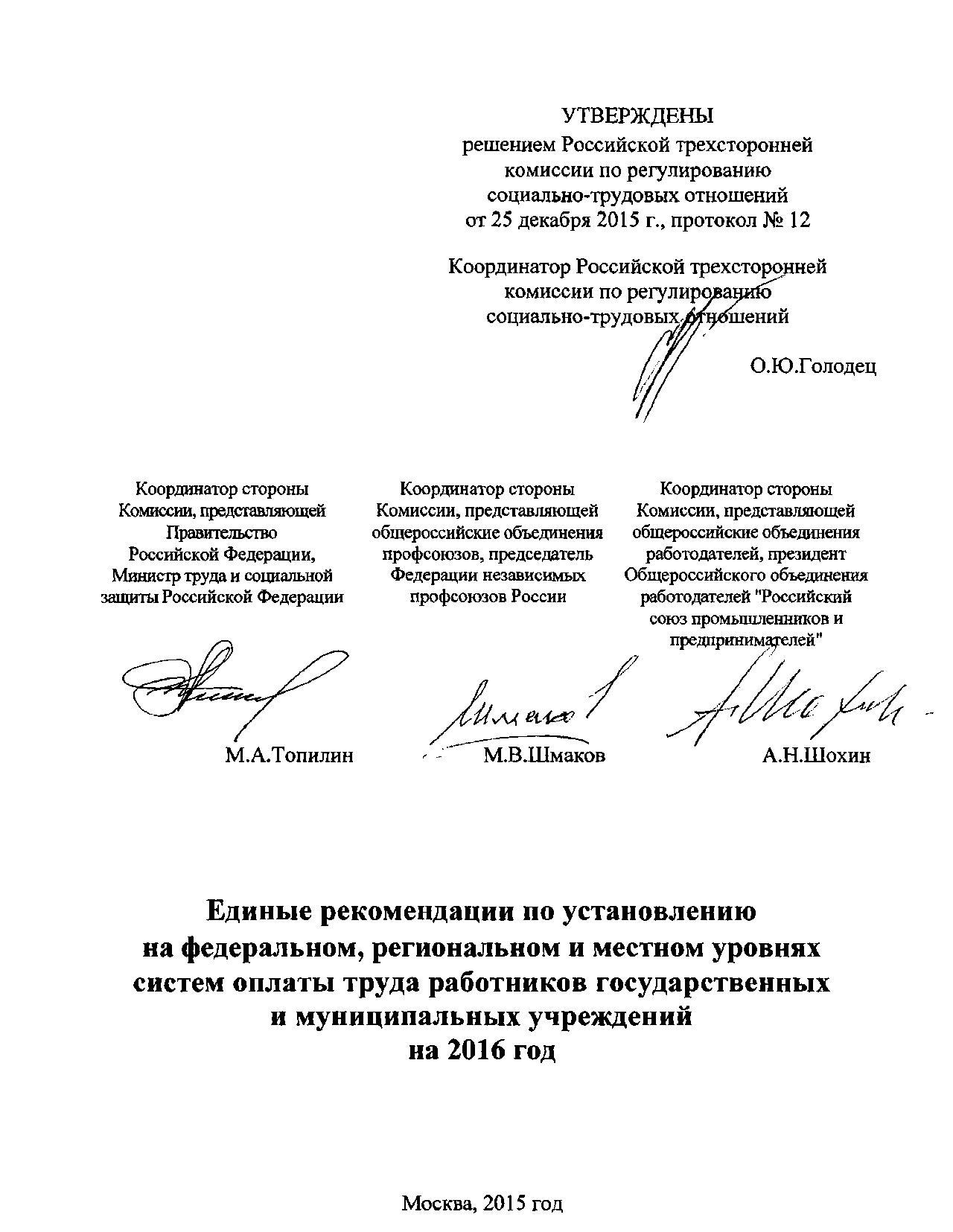 Единые рекомендации 20162Общие положения Единые рекомендации по установлению на федеральном, региональном и местном уровнях систем оплаты труда работников государственных и муниципальных учреждений на 2016 год разработаны Российской трехсторонней комиссией по регулированию социально-трудовых отношений в соответствии со статьей 135 Трудового кодекса Российской Федерации в целях обеспечения единых подходов к регулированию заработной платы работников организаций бюджетной сферы. Настоящие рекомендации учитываются Правительством Российской Федерации, органами государственной власти субъектов Российской Федерации и органами местного самоуправления при определении объемов финансового обеспечения деятельности государственных и муниципальных учреждений и разработке законов и иных нормативных правовых актов по оплате труда работников указанных учреждений. При этом проекты законодательных актов, нормативных правовых и иных актов органов исполнительной власти и органов местного самоуправления по вопросам организации оплаты труда работников государственных и муниципальных учреждений, а также документы и материалы, необходимые для их обсуждения, направляются на рассмотрение соответствующим профсоюзам (объединениям профсоюзов) федеральными органами государственной власти, органами государственной власти субъектов Российской Федерации или органами местного самоуправления, принимающими указанные акты. Заключения соответствующих профсоюзов (объединений профсоюзов) по направленным им проектам законодательных актов, нормативных правовых иных актов органов исполнительной власти и органов местного самоуправления подлежат обязательному рассмотрению федеральными органами государственной власти, органами государственной власти субъектов Российской Федерации или органами местного самоуправления, принимающими указанные акты. Настоящие рекомендации учитываются трехсторонними комиссиями по регулированию социально-трудовых отношений, образованными в субъектах Российской Федерации и муниципальных образованиях, при подготовке соглашений и рекомендаций по организации оплаты труда работников государственных и муниципальных учреждений в 2016 году. Единые рекомендации 20163Принципы формирования федеральной, региональных муниципальных систем оплаты труда Системы оплаты труда работников государственных и муниципальных учреждений на федеральном, региональном и муниципальном уровнях формируются на основе следующих принципов: а) верховенство Конституции Российской Федерации, федеральных законов и общепризнанных принципов и норм международного права на всей территории Российской Федерации; б) недопущение снижения и (или) ухудшения размеров и условий оплаты труда работников государственных и муниципальных учреждений по сравнению размерами и условиями оплаты труда, предусмотренными Трудовым кодексом Российской Федерации, федеральными законами и иными нормативными правовыми актами Российской Федерации, нормативными правовыми актами субъектов Российской Федерации и органов местного самоуправления; в) установление в государственных и муниципальных учреждениях систем оплаты труда соглашениями, коллективными договорами и локальными нормативными актами в соответствии с трудовым законодательством и иными нормативными правовыми актами Российской Федерации, содержащими нормы трудового права, включая фиксированные размеры окладов (должностных окладов), ставок заработной платы за исполнение трудовых (должностных) обязанностей за календарный месяц либо за установленные нормы труда (нормы часов педагогической работы в неделю (в год) за ставку заработной платы), а также размеры доплат и надбавок компенсационного характера, в том числе за работу в условиях, отклоняющихся от нормальных, размеры выплат стимулирующего характера; г) обеспечение зависимости заработной платы каждого работника от его квалификации, сложности выполняемой работы, количества и качества затраченного труда без ограничения ее максимальным размером; д) обеспечение равной оплаты за труд равной ценности, в том числе при установлении размеров окладов (должностных окладов), ставок заработной платы, выплат компенсационного и стимулирующего характера, а также недопущение какой бы то ни было дискриминации - различий, исключений и предпочтений, не связанных с деловыми качествами работников и результатами их труда, а также результатами деятельности учреждений; е) повышение уровня реального содержания заработной платы работников государственных и муниципальных учреждений и других гарантий по оплате труда, предусмотренных трудовым законодательством и иными нормативными правовыми актами Российской Федерации, содержащими нормы трудового права. Единые рекомендации 20164III. Перечень норм и условий оплаты труда, регламентируемых федеральными законами и иными нормативными правовымиактами Российской Федерации5. Обязательными для применения на территории Российской Федерации являются следующие нормы и условия оплаты труда, установленные Трудовым кодексом Российской Федерации, федеральными законами и иными нормативными правовыми актами Российской Федерации:а) минимальный размер оплаты труда, установленный федеральным законом;б) включение в трудовой договор с работником (дополнительное соглашение к трудовому договору) условий оплаты труда, в том числе фиксированного размера, оклада (должностного оклада), ставки заработной платы, установленных ему за исполнение трудовых (должностных) обязанностей за календарный месяц либо за норму труда (норму часов педагогической работы в неделю (в год) за ставку заработной платы) в зависимости от сложности выполняемых работ, а также размеров и условий выплат стимулирующего и компенсационного характера;в) размеры районных коэффициентов (коэффициентов) и порядок их применения для расчета заработной платы работников организаций, расположенных в местностях с особыми климатическими условиями, а также размеры процентных надбавок к заработной плате работников за стаж работы в указанных местностях и порядок их выплаты, устанавливаемые Правительством Российской Федерации.До принятия соответствующих нормативных правовых актов Российской Федерации к заработной плате работников организаций, расположенных в районах Крайнего Севера, приравненных к ним местностях, а также в других местностях с особыми климатическими условиями, применяются районные коэффициенты (коэффициенты) и процентные надбавки за стаж работы в указанных местностях, установленные Правительством Российской Федерации или органами государственной власти бывшего Союза ССР.Органы государственной власти субъектов Российской Федерации и органы местного самоуправления вправе за счет средств соответствующих бюджетов субъектов Российской Федерации и бюджетов муниципальных образований устанавливать более высокие размеры районных коэффициентов для государственных органов субъектов Российской Федерации, государственных учреждений субъектов Российской Федерации, органов местного самоуправления, муниципальных учреждений. НормативнымЕдиные рекомендации 20165правовым актом субъекта Российской Федерации может быть установлен предельный размер повышения районного коэффициента, устанавливаемого входящими в состав субъекта Российской Федерации муниципальными образованиями;г) размеры и условия установления повышенной оплаты труда работников, занятых на работах с вредными и (или) опасными условиями труда.Размеры и условия установления повышенной оплаты труда работников, занятых на работах с вредными и (или) опасными условиями труда не могут быть снижены и (или) ухудшены по сравнению с размерами и условиями, установленными в соответствии с трудовым законодательством, иными нормативными правовыми актами Российской Федерации, содержащими нормы трудового права, а также соглашениями и коллективными договорами, без проведения специальной оценки условий труда в целях реализации Федерального закона от 28 декабря 2013 года № 426-ФЗ "О специальной оценке условий труда" с учетом изменений, внесенных Федеральным законом от 28 декабря 2013 года № 421-ФЗ "О внесении изменений в отдельные законодательные акты Российской Федерации в связи с принятием Федерального закона "О специальной оценке условий труда";д) Единый тарифно-квалификационный справочник работ и профессий рабочих, состоящий из тарифно-квалификационных характеристик, содержащих характеристики основных видов работ по профессиям рабочих в зависимости от их сложности, и соответствующие им тарифные разряды, требования, предъявляемые к профессиональным знаниям и навыкам рабочих, а также примеры работ, утвержденный федеральным органом исполнительной власти, осуществляющим функции по выработке государственной политики и нормативно-правовому регулированию в сфере труда, или профессиональные стандарты, Единый квалификационный справочник должностей руководителей, специалистов и служащих, состоящий из квалификационных характеристик должностей руководителей, специалистов и служащих, содержащих должностные обязанности и требования, предъявляемые к уровню знаний и квалификации руководителей, специалистов и служащих, утверждаемых федеральным органом исполнительной власти, осуществляющим функции по выработке государственной политики и нормативно-правовому регулированию в сфере труда, или профессиональные стандарты.Применение указанных справочников или профессиональных стандартов направлено на сохранение единства тарификации работ, установление единыхЕдиные рекомендации 20166подходов к определению должностных обязанностей работников и предъявляемых к ним квалификационных требований, правильный подбор и расстановку кадров, повышение деловой квалификации работников, рациональное разделение труда, создание действенного механизма разграничения функций, полномочий и ответственности между различными категориями работников.Если в соответствии с Трудовым кодексом Российской Федерации, иными федеральными законами с выполнением работ по определенным должностям, профессиям, специальностям связано предоставление компенсаций и льгот либо наличие ограничений, то наименования должностей (профессий) работников государственных и муниципальных учреждений и их квалификация должны соответствовать наименованиям должностей руководителей, специалистов и служащих, профессий рабочих и квалификационным требованиям к ним, предусмотренным Единым тарифно-квалификационным справочником работ и профессий рабочих и Единым квалификационным справочником должностей руководителей, специалистов и служащих или соответствующими положениями профессиональных стандартов.IV. Системы оплаты труда работников государственныхмуниципальных учреждений Системы оплаты труда (в том числе тарифные системы оплаты труда) работников государственных и муниципальных учреждений устанавливаются: а) в федеральных государственных учреждениях - соглашениями, коллективными договорами, локальными нормативными актами в соответствии с федеральными законами и иными нормативными правовыми актами Российской Федерации; б) в государственных учреждениях субъектов Российской Федерации - соглашениями, коллективными договорами, локальными нормативными актами в соответствии с федеральными законами и иными нормативными правовыми актами Российской Федерации, законами и иными нормативными правовыми актами субъектов Российской Федерации; в) в муниципальных учреждениях - соглашениями, коллективными договорами, локальными нормативными актами в соответствии с федеральными законами и иными нормативными правовыми актами Российской Федерации, законами и иными нормативными правовыми актами субъектов Российской Федерации и нормативными правовыми актами органов местного самоуправления. Единые рекомендации 201677. Установление и изменение систем оплаты труда работников государственных и муниципальных учреждений осуществляются с учетом:а) реализации указов Президента Российской Федерации от 7 мая 2012 г. № 597 "О мероприятиях по реализации государственной социальной политики", от 1 июня 2012 г. № 761 "О национальной стратегии действий в интересах детей на 2012 - 2017 годы" и от 28 декабря 2012 г. № 1688 "О некоторых мерах по реализации государственной политики в сфере защиты детей-сирот и детей, оставшихся без попечения родителей" (далее - Указы) в части оплаты труда работников бюджетной сферы, положений Программыраспоряжением Правительства Российской Федерации от 26 ноября 2012 г. № 2190-р и постановления Правительства Российской Федерации от 14 сентября 2015 г. № 973 "О совершенствовании статистического учета в связи с включением в официальную статистическую информацию показателя среднемесячной начисленной заработной платы наемных работников в организациях, у индивидуальных предпринимателей и физических лиц (среднемесячного дохода от трудовой деятельности)", отраслевых и региональных планов мероприятий ("дорожных карт"), изменений в отраслях социальной сферы, направленных на повышение эффективности здравоохранения, социального обслуживания населения, культуры, образования и науки, постановления Правительства Российской Федерации от 6 декабря 2014 г. № 1331 "Об утверждении Правил использования в 2015 - 2017 годах бюджетных ассигнований, предусмотренных Министерству здравоохранения Российской Федерации, Министерству труда и социальной защиты Российской Федерации, Министерству образования и науки Российской Федерации и Министерству культуры Российской Федерации в целях реализации указов Президента Российской Федерации от 7 мая 2012 г. № 597 "О мероприятиях по реализации государственной социальной политики", от 1 июня 2012 г. № 761 "О национальной стратегии действий в интересах детей на 2012 - 2017 годы" и от 28 декабря 2012 г. № 1688 "О некоторых мерах по реализации государственной политики в сфере защиты детей-сирот и детей, оставшихся без попечения родителей" в части повышения оплаты труда отдельных категорий работников";б) создания условий для оплаты труда работников в зависимости от результатов и качества работы, а также их заинтересованности в эффективном функционировании структурных подразделений и учреждения в целом, в повышении качества оказываемых услуг;Единые рекомендации 20168в) достигнутого уровня оплаты труда, в том числе по отдельным категориям работников (определяется на основе статистических данных Федеральной службы государственной статистики);г) обеспечения государственных гарантий по оплате труда; д) совершенствования порядка установления окладов (должностныхокладов), ставок заработной платы и других частей заработной платы работников путем перераспределения средств в структуре заработной платы для ее оптимизации с учетом задач кадрового обеспечения учреждений и стимулирования работников к повышению результатов труда, рекомендаций соответствующих федеральных органов исполнительной власти, осуществляющих управление в соответствующих видах деятельности;е) повышенной оплаты труда работников, занятых на работах с вредными и (или) опасными условиями труда, но не ниже размеров, установленных трудовым законодательством и иными нормативными правовыми актами, содержащими нормы трудового права;ж) выплат за выполнение сверхурочных работ, работ в ночное время, выходные и нерабочие праздничные дни и за выполнение работ в других условиях, отклоняющихся от нормальных, но не ниже размеров, установленных трудовым законодательством и иными нормативными правовыми актами, содержащими нормы трудового права;з) фонда оплаты труда, сформированного на календарный год; и) мнения соответствующего выборного органа первичной профсоюзнойорганизации и соответствующих профсоюзов (объединений профсоюзов); к) порядка аттестации работников государственных и муниципальныхучреждений, устанавливаемого в соответствии с законодательством Российской Федерации;л) систем нормирования труда, определяемых работодателем (государственным и муниципальным учреждением) с учетом мнения выборного органа первичной профсоюзной организации и (или) устанавливаемых коллективным договором на основе типовых норм труда для однородных работ (межотраслевых, отраслевых и иных норм труда, включая нормы времени, нормы выработки, нормативы численности, типовые (рекомендуемые) штатные нормативы, нормы обслуживания и другие типовые нормы, утверждаемые в порядке, установленном законодательством Российской Федерации).Пересмотр норм труда допускается в порядке, установленном трудовым законодательством по мере совершенствования или внедрения новой техники, технологий и проведения организационных либо иных мероприятий, обеспечивающих рост эффективности труда.Единые рекомендации 20169О введении новых норм труда работники должны быть извещены не позднее, чем за 2 месяца.8. В случаях, когда размер оплаты труда работника зависит от стажа, образования, квалификационной категории, государственных наград и (или) ведомственных знаков отличия, ученой степени, право на его изменение возникает в следующие сроки:при увеличении стажа непрерывной работы, педагогической работы, выслуги лет, - со дня достижения соответствующего стажа, если документы находятся в учреждении, или со дня представления документа о стаже, дающем право на соответствующие выплаты; при получении образования или восстановлении документов об образовании - со дня представления соответствующего документа; - при установлении или присвоении квалификационной категории - со дня вынесения решения аттестационной комиссией;при присвоении почетного звания, награждения ведомственными знаками отличия - со дня присвоения, награждения; при присуждении ученой степени доктора наук или кандидата наук - со дня принятия Министерством образования и науки Российской Федерации решения о выдаче диплома. При наступлении у работника права на изменение размера оплаты труда период пребывания в ежегодном или ином отпуске, в период его временной нетрудоспособности, а также в другие периоды, в течение которых за ним сохраняется средняя заработная плата, изменение размера оплаты его труда осуществляется по окончании указанных периодов. V. Системы оплаты труда работников федеральных государственных учреждений9. Системы оплаты труда работников федеральных государственных учреждений (далее - учреждения) устанавливаются и изменяются соглашениями, коллективными договорами, локальными нормативными актами в соответствии с трудовым законодательством, иными нормативными правовыми актами Российской Федерации, содержащими нормы трудового права, включая Положение об установлении систем оплаты труда работников федеральных бюджетных, автономных и казенных учреждений, утвержденное постановлением Правительства Российской Федерации от 5 августа 2008 г. № 583 "О введении новых систем оплаты труда работников федеральных бюджетных, автономных и казенных учреждений и федеральных государственных органов, а также гражданского персонала воинских частей,Единые рекомендации 201610учреждений и подразделений федеральных органов исполнительной власти, в которых законом предусмотрена военная и приравненная к ней служба, оплата труда которых в настоящее время осуществляется на основе Единой тарифной сетки по оплате труда работников федеральных государственных учреждений".10. Системы оплаты труда работников учреждений устанавливаются и изменяются с учетом:а) Единого тарифно-квалификационного справочника работ и профессий рабочих и Единого квалификационного справочника должностей руководителей, специалистов и служащих или профессиональных стандартов;б) обеспечения государственных гарантий по оплате труда; в) профессиональных квалификационных групп, утверждаемыхфедеральным органом исполнительной власти, осуществляющим функции по выработке государственной политики и нормативно-правовому регулированию в сфере труда;г) перечня видов выплат компенсационного характера в учреждениях, утверждаемого федеральным органом исполнительной власти, осуществляющим функции по выработке государственной политики и нормативно-правовому регулированию в сфере труда;д) перечня видов выплат стимулирующего характера в учреждениях, утверждаемого федеральным органом исполнительной власти, осуществляющим функции по выработке государственной политики и нормативно-правовому регулированию в сфере труда;е) примерных положений об оплате труда работников федеральных автономных и бюджетных учреждений по видам экономической деятельности, утверждаемых федеральными государственными органами и учреждениями - главными распорядителями средств федерального бюджета;ж) положений об оплате труда работников подведомственных федеральных казенных учреждений по видам экономической деятельности, утверждаемых федеральными органами исполнительной власти, осуществляющими функции и полномочия учредителя;з) настоящих рекомендаций; и) мнения выборного органа первичной профсоюзной организации.11. Размеры окладов (должностных окладов), ставок заработной платы устанавливаются на основе профессиональных квалификационных групп (квалификационных уровней профессиональных квалификационных групп), утверждаемых федеральным органом исполнительной власти, осуществляющим функции по выработке государственной политики и нормативно-правовому регулированию в сфере труда (далее соответственно -Единые рекомендации 201611профессиональные квалификационные группы, квалификационные уровни), либо на основе схем окладов (должностных окладов) с учетом обеспечения их дифференциации в зависимости от сложности труда.По должностям служащих, не включенным в профессиональные квалификационные группы, размеры окладов (должностных окладов) устанавливаются в зависимости от сложности труда в виде схем окладов (должностных окладов).В положении об оплате труда работников учреждения, разрабатываемом учреждением, предусматриваются конкретные размеры окладов (должностных окладов, ставок заработной платы) по соответствующим должностям и профессиям (группам должностей и профессий). Не корректным является использование на уровне учреждений терминологии "рекомендуемые минимальные размеры" или "минимальные размеры" окладов (должностных окладов), ставок заработной платы, применяемой в примерных положениях об оплате труда работников автономных и бюджетных учреждений по видам экономической деятельности, утвержденных федеральными государственными органами и учреждениями - главными распорядителями средств федерального бюджета. Федеральные государственные казенные учреждения руководствуются положениями об оплате труда работников подведомственных федеральных казенных учреждений по видам экономической деятельности, утверждаемыми федеральными органами исполнительной власти, осуществляющими функции полномочия учредителя, которые носят для них обязательный характер. В трудовом договоре (в дополнительном соглашении к трудовому договору) с работником предусматривается фиксированный размер оклада (должностного оклада), ставки заработной платы, установленный ему за исполнение трудовых (должностных) обязанностей определенной сложности (квалификации) за календарный месяц либо за установленную норму труда (норму часов педагогической работы в неделю (в год) за ставку заработной платы). В трудовом договоре (в дополнительном соглашении к трудовому договору) с работником предусматриваются размеры выплат компенсационного характера в случае выполнения им работ в следующих условиях: а) на работах с вредными и (или) опасными условиями труда. При этом установленные работнику в соответствии с трудовым законодательством, иными нормативными правовыми актами Российской Федерации, содержащими нормы трудового права, а также соглашениями и коллективными договорами размеры и (или) условия повышенной оплаты Единые рекомендации 201612труда на работах с вредными и (или) опасными условиями труда не могут быть отменены без улучшения условий труда, подтвержденных специальной оценкой условий труда.Работодатели принимают меры по улучшению условий труда работников с учетом результатов специальной оценки условий труда;б) в условиях, отклоняющихся от нормальных (при выполнении работ различной квалификации, совмещении профессий (должностей), сверхурочной работе, работе в ночное время, выходные и нерабочие праздничные дни и при выполнении работ в других условиях, отклоняющихся от нормальных);в) на работах в местностях с особыми климатическими условиями (районные коэффициенты, коэффициенты к заработной плате, а также процентные надбавки к заработной плате за стаж работы в районах Крайнего Севера и приравненных к ним местностях, в южных районах Восточной Сибири и Дальнего Востока);г) за работу со сведениями, составляющими государственную тайну, их засекречивание и рассекречивание, а также за работу с шифрами.Размеры выплат компенсационного характера не могут быть ниже размеров, установленных трудовым законодательством, иными нормативными правовыми актами Российской Федерации, содержащими нормы трудового права, соглашениями и коллективными договорами. Размеры и условия осуществления выплат стимулирующего характера для всех категорий работников учреждений устанавливаются соглашениями, коллективными договорами, локальными нормативными актами, принимаемыми с учетом мнения представительного органа работников на основе формализованных показателей и критериев эффективности работы. Разработка показателей и критериев эффективности работы осуществляется с учетом следующих принципов: а) объективность - размер вознаграждения работника должен определяться на основе объективной оценки результатов его труда, а также за достижение коллективных результатов труда; б) предсказуемость - работник должен знать, какое вознаграждение он получит в зависимости от результатов своего труда, а также за достижение коллективных результатов труда; в) адекватность - вознаграждение должно быть адекватно трудовому вкладу каждого работника в результат коллективного труда; г) своевременность - вознаграждение должно следовать за достижением результатов; Единые рекомендации 201613д) прозрачность - правила определения вознаграждения должны быть понятны каждому работнику.При разработке показателей и критериев эффективности работы рекомендуется учитывать методические рекомендации по разработке органами государственной власти субъектов Российской Федерации и органами местного самоуправления показателей эффективности деятельности подведомственных государственных (муниципальных) учреждений, их руководителей и работников по видам учреждений и основным категориям работников, утвержденные приказом Министерства здравоохранения Российской Федерации от 28 июня 2013 г. № 421, приказом Министерства труда и социальной защиты Российской Федерации от 1 июля 2013 г. № 287 и приказом Министерства культуры Российской Федерации от 28 июня 2013 г. № 920, предусмотренные в письмах Министерства образования и науки Российской Федерации от 20 июня 2013 г. № АП-1073/02, Министерства культуры Российской Федерации от 5 августа 2014 г. № 166-01-39/04-НМ, а также необходимость достижения установленных в планах мероприятий по реализации "дорожных карт" значений целевых показателей развития соответствующих отраслей на 2016 год.В трудовом договоре (дополнительном соглашении к трудовому договору) с работником предусматриваются размеры и условия осуществления выплат стимулирующего характера. Заработная плата работников учреждений (без учета премий и иных выплат стимулирующего характера) при изменении системы оплаты труда не может быть меньше заработной платы (без учета премий и иных выплат стимулирующего характера), выплачиваемой работникам до ее изменения, при условии сохранения объема трудовых (должностных) обязанностей работников выполнения ими работ той же квалификации. Штатное расписание учреждения утверждается руководителем учреждения и включает в себя все должности служащих (профессии рабочих) данного учреждения. При заключении трудовых договоров с работниками рекомендуется использовать примерную форму трудового договора с работником учреждения, приведенную в приложении № 3 к Программе поэтапного совершенствования системы оплаты труда в государственных (муниципальных) учреждениях на 2012 - 2018 годы, и рекомендации по оформлению трудовых отношений с работником государственного (муниципального) учреждения при введении "эффективного контракта", утвержденные приказом Министерства труда и социальной защиты от 26 апреля 2013 г. № 167н.Единые рекомендации 201614VI. Системы оплаты труда руководителей государственныхмуниципальных учреждений, их заместителей главных бухгалтеров Заработная плата руководителей учреждений, их заместителей и главных бухгалтеров состоит из должностного оклада, выплат компенсационного и стимулирующего характера. Должностные оклады устанавливаются руководителям учреждений в зависимости от сложности труда, в том числе с учетом масштаба управления и особенностей деятельности и значимости учреждений. Выплаты компенсационного характера устанавливаются руководителям в зависимости от условий их труда в соответствии с трудовым законодательством, иными нормативными правовыми актами Российской Федерации, содержащими нормы трудового права. Выплаты стимулирующего характера руководителям учреждений рекомендуется производить в зависимости от достижения ими целевых показателей эффективности работы, устанавливаемых органом государственной власти или органом местного самоуправления, в ведении которого находится учреждение. В качестве показателя оценки результативности работы руководителя учреждения может быть установлен рост средней заработной платы работников учреждения в отчетном году по сравнению с предшествующим годом без учета повышения размера заработной платы в соответствии с решениями вышестоящих органов.25. Условия оплаты труда руководителей учреждений устанавливаются в трудовом договоре (дополнительном соглашении к трудовому договору), оформляемом в соответствии с типовой формой трудового договора с руководителем государственного (муниципального) учреждения, утвержденной постановлением Правительства Российской Федерации от 12 апреля 2013 г. № 329 "О типовой форме трудового договора с руководителем государственного (муниципального) учреждения". Рекомендуется устанавливать предельное соотношение средней заработной платы руководителей учреждений и средней заработной платы работников учреждений, формируемой за счет всех источников финансового обеспечения и рассчитываемой за календарный год. Предельное соотношение соотношения средней заработной платы руководителей и работников учреждения (без учета руководителя, заместителей руководителя, главного бухгалтера) рекомендуется определять в кратности от 1 до 8. Единые рекомендации 20161526. Должностные оклады заместителей руководителей учреждений и главных бухгалтеров рекомендуется устанавливать на 10 - 30 процентов ниже должностных окладов руководителей этих учреждений. Условия оплаты труда указанных работников устанавливаются трудовыми договорами в соответствии с коллективными договорами, локальными актами учреждений.Рекомендуется устанавливать соотношение средней заработной платы заместителей руководителей учреждений и главных бухгалтеров и средней заработной платы работников учреждений, формируемой за счет всех источников финансового обеспечения и рассчитываемой за календарный год.Предельное соотношение соотношения средней заработной платы заместителей руководителей учреждений и главных бухгалтеров и работников учреждения (без учета руководителя, заместителей руководителя, главного бухгалтера) рекомендуется определять в кратности от 1 до 8.27. Выплаты компенсационного характера устанавливаются заместителям руководителей и главным бухгалтерам учреждений в зависимости от условий их труда в соответствии с трудовым законодательством и иными нормативными правовыми актами Российской Федерации, содержащими нормы трудового права. Выплаты стимулирующего характера заместителям руководителей учреждений рекомендуется устанавливать с учетом достижения целевых показателей эффективности их работы.VII. Формирование фондов оплаты труда в государственныхмуниципальных учреждениях Фонд оплаты труда в федеральных государственных учреждениях формируется исходя из объема лимитов бюджетных обязательств федерального бюджета, предусмотренных на оплату труда работников казенных учреждений, размеров субсидий бюджетным и автономным учреждениям на финансовое обеспечение выполнения ими государственного (муниципального) задания, объемов средств государственных внебюджетных фондов, направленных на возмещение затрат учреждений на оказание медицинских услуг, и средств, поступающих от приносящей доход деятельности. Фонд оплаты труда в государственных и муниципальных учреждениях, находящихся в ведении органов государственной власти субъектов Российской Федерации и органов местного самоуправления, формируется в соответствии с законодательством Российской Федерации, субъектов Российской Федерации и нормативными правовыми актами муниципальных образований. Единые рекомендации 201616VIII. Системы оплаты труда работников государственных учреждений субъектов Российской Федерациимуниципальных учреждений Системы оплаты труда работников государственных учреждений субъектов Российской Федерации и муниципальных учреждений (далее - учреждения) устанавливаются соглашениями, коллективными договорами, локальными нормативными актами в соответствии с федеральными законами и иными нормативными правовыми актами Российской Федерации, содержащими нормы трудового права, законами и иными нормативными правовыми актами органов государственной власти субъектов Российской Федерации, нормативными правовыми актами органов местного самоуправления и с учетом настоящих рекомендаций. Органам государственной власти субъектов Российской Федерации и органам местного самоуправления рекомендуется: а) при изменении условий оплаты труда работников учреждений предусматривать установление минимальных окладов (минимальных должностных окладов), минимальных ставок заработной платы по профессиональным квалификационным группам (квалификационным уровням профессиональных квалификационных групп); б) не допускать установления по должностям, входящим в один и тот же квалификационный уровень профессиональной квалификационной группы, различных размеров окладов (должностных окладов), ставок заработной платы, также установления диапазонов размеров окладов (должностных окладов), ставок заработной платы по квалификационным уровням профессиональных квалификационных групп либо по должностям работников с равной сложностью труда. По должностям служащих, не включенным в профессиональные квалификационные группы, размеры окладов (должностных окладов) устанавливаются в зависимости от сложности труда; в) не допускать снижения достигнутого уровня оплаты труда (включая размеры окладов (должностных окладов), ставок заработной платы) работников учреждений, переданных в другую форму собственности (федеральную собственность, собственность субъекта Российской Федерации, муниципальную собственность), в случае изменения для них систем оплаты труда, а также работников учреждений, реорганизуемых путем слияния или присоединения их к учреждениям, работники которых имеют более низкий уровень	оплаты   труда,   при   условии   сохранения   объема   трудовыхЕдиные рекомендации 201617(должностных) обязанностей работников, выполнения ими работ той же квалификации и условий труда.Органам государственной власти субъектов Российской Федерации, региональным объединениям профсоюзов и региональным объединениям работодателей рекомендуется заключать в 2016 году региональные соглашения минимальной заработной плате с распространением их действия на всех работников государственных учреждений субъекта Российской Федерации и муниципальных учреждений. При разработке нормативных правовых актов по вопросам оплаты труда работников учреждений органам государственной власти субъектов Российской Федерации и органам местного самоуправления наряду с применением принципов формирования систем оплаты труда, а также норм труда (норм часов педагогической работы в неделю (в год) за ставку заработной платы) и условий оплаты труда, регламентируемых федеральными законами и иными нормативными правовыми актами Российской Федерации, содержащими нормы трудового права, рекомендуется использовать порядок формирования систем оплаты труда, предусмотренный разделом V настоящих рекомендаций для федеральных государственных учреждений, обратив особое внимание при применении этих актов учреждениями на: а) установление фиксированных размеров окладов (должностных окладов), ставок заработной платы работников на основе профессиональных квалификационных групп (квалификационных уровней профессиональных квалификационных групп); б) установление размеров окладов (должностных окладов), ставок заработной платы по должностям служащих, не включенным в профессиональные квалификационные группы, в зависимости от сложности труда; в) определение фиксированных размеров окладов (должностных окладов), ставок заработной платы за исполнение трудовых (должностных) обязанностей за календарный месяц либо за установленные нормы труда (нормы часов педагогической работы в неделю (в год) за ставку заработной платы) по занимаемой работником должности; г) применение видов выплат компенсационного и стимулирующего характера в соответствии с перечнями видов выплат компенсационного и стимулирующего характера, утверждаемыми федеральным органом исполнительной власти, осуществляющим функции по выработке государственной политики и нормативно-правовому регулированию в сфере Единые рекомендации 201618труда, для федеральных государственных учреждений с учетом положений, предусмотренных разделом V настоящих рекомендаций;д) то, что штатное расписание утверждается руководителем учреждения; е)  установление  заработной  платы  работников  учреждений  (без  учета премий и иных стимулирующих выплат) при введении новых систем оплаты труда и их изменении в размере не меньше заработной платы (без учета премий и иных стимулирующих выплат), выплачиваемой этим работникам до введения таких систем оплаты труда и их изменения, при условии сохранения объема трудовых (должностных) обязанностей работников и выполнения ими работтой же квалификации.33. При разработке нормативных правовых актов по оплате труда работников учреждений органы государственной власти субъектов Российской Федерации и органы местного самоуправления не вправе:а) формировать и утверждать профессиональные квалификационные группы, квалификационные уровни профессиональных квалификационных групп и критерии отнесения профессий рабочих и должностей служащих к профессиональным квалификационным группам;б) переносить профессии рабочих и должности служащих в другие профессиональные квалификационные группы и квалификационные уровни профессиональных квалификационных групп, изменять порядок регулирования продолжительности рабочего времени (норм часов педагогической работы в неделю (в год) за ставку заработной платы), в том числе вводить оплату труда на основе должностных окладов вместо ставок заработной платы работникам, нормирование труда которых осуществляется с учетом норм часов педагогической работы в неделю (в год) за ставку заработной платы;в) применять наименования должностей (профессий) работников, не соответствующие наименованиям должностей руководителей, специалистов и служащих, профессий рабочих и квалификационным требованиям к ним, предусмотренным Единым тарифно-квалификационным справочником работ и профессий рабочих, Единым квалификационным справочником должностей руководителей, специалистов и служащих или соответствующими положениями профессиональных стандартов, если в соответствии с Трудовым кодексом Российской Федерации, иными федеральными законами с выполнением работ по определенным должностям, профессиям, специальностям связано предоставление компенсаций и льгот либо наличие ограничений;Единые рекомендации 201619г) утверждать квалификационные характеристики по должностям служащих и профессиям рабочих;д) отступать от единого реестра ученых степеней и ученых званий и порядка присуждения ученых степеней, утверждаемых в установленном порядке;е) устанавливать повышающие коэффициенты за наличие среднего профессионального или высшего образования при формировании размеров должностных окладов (ставок заработной платы) по должностям служащих, квалификационные характеристики которых не содержат требований о наличии среднего профессионального или высшего образования;ж) устанавливать по должностям работников, входящим в один и тот же квалификационный уровень профессиональной квалификационной группы, различные размеры повышающих коэффициентов к тарифным ставкам, окладам (должностным окладам), ставкам заработной платы.з) устанавливать понижающие коэффициенты по должностям служащих, сформированным в профессиональную квалификационную группу должностей, занятие которых требует наличия высшего образования, в случае принятия на такую должность лица, у которого отсутствует высшее образование.34. При применении систем оплаты труда работников учреждений следует обращать внимание на:а) необходимость формирования в положениях об оплате труда, разрабатываемых в учреждении, условий оплаты труда, которые свойственны только работникам данного учреждения, а также на обязательность установления в них по всем имеющимся в штате учреждения должностям работников фиксированных размеров окладов (должностных окладов), ставок заработной платы за исполнение трудовых (должностных) обязанностей за календарный месяц либо за установленную норму труда (норму часов педагогической работы в неделю (в год) за ставку заработной платы) применительно к соответствующим профессиональным квалификационным группам (квалификационным уровням профессиональных квалификационных групп). При этом минимальные оклады (должностные оклады), ставки заработной платы, предусматриваемые в примерных положениях об оплате труда работников автономных и бюджетных учреждений по видам экономической деятельности, утверждаемых органами государственной власти субъектов Российской Федерации и органами местного самоуправления, рекомендуется использовать лишь в качестве ориентиров для установленияЕдиные рекомендации 201620учреждениями конкретных размеров окладов (должностных окладов), ставок заработной платы по должностям работников учреждения,;б) закрепление в трудовом договоре с работником (в дополнительном соглашении к трудовому договору) его конкретной трудовой функции, условий оплаты труда с указанием фиксированного размера оклада (должностного оклада), ставки заработной платы, установленного ему за исполнение трудовых (должностных) обязанностей за календарный месяц либо за установленную норму труда (норму часов педагогической работы в неделю (в год) за ставку заработной платы);в) формирование единого штатного расписания в учреждении независимо от того, к каким видам экономической деятельности относятся структурные подразделения учреждения;г) наличие критериев и показателей для стимулирования труда работников в зависимости от результатов и качества работы, а также их заинтересованности в эффективном функционировании структурных подразделений и учреждения в целом;д) применение  демократических  процедур  при  оценке  эффективности работы   различных   категорий   работников   для   принятия   решения   об установлении    им    выплат    стимулирующего    характера    (создание соответствующей комиссии с участием представительного органа работников); е) необходимость   внесения   изменений   в   трудовые   договоры   с работниками (заключение дополнительных соглашений к трудовым договорам) в  случаях  изменения  условий  и  размеров  оплаты  труда,  в  том  числе  при переходе  на  новые  системы  оплаты  труда,  при  установлении  и  изменении размеров   окладов   (должностных   окладов),   ставок   заработной   платы, установленных  работникам  за  исполнение  ими  трудовых  (должностных) обязанностей  за  календарный  месяц  либо  за  установленную  норму  труда (норму часов педагогической работы в неделю (в год) за ставку заработнойплаты), размеров выплат компенсационного и стимулирующего характера; ж) нецелесообразность внесения в локальные нормативные актыположений, дублирующих нормы Трудового кодекса Российской Федерации, а также иных нормативных правовых актов Российской Федерации, содержащих нормы трудового права.35. При заключении трудовых договоров с работниками рекомендуется использовать примерную форму трудового договора с работником учреждения, приведенную в приложении № 3 к Программе поэтапного совершенствования системы оплаты труда в государственных (муниципальных) учреждениях на 2012 - 2018 годы, и рекомендации по оформлению трудовых отношенийЕдиные рекомендации 201621с работником государственного (муниципального) учреждения при введении "эффективного контракта", утвержденные приказом Министерства труда и социальной защиты Российской Федерации от 26 апреля 2013 г. № 167н.IX. Особенности формирования систем оплаты труда работников сферы образования37. Органам государственной власти субъектов Российской Федерации, органам местного самоуправления и руководителям государственных и муниципальных образовательных учреждений при формировании систем оплаты труда педагогических и иных работников сферы образования в 2016 году необходимо учитывать следующее.Не допускать снижения уровня заработной платы работников образовательных учреждений, в том числе педагогических работников, достигнутого в 2015 году и определяемого на основе статистических данных Федеральной службы государственной статистики.В целях развития кадрового потенциала, повышения престижности и привлекательности педагогической профессии, выполнения в 2016 году целевых значений показателя средней заработной платы педагогических работников образовательных учреждений совершенствование систем оплаты труда педагогических и иных работников рекомендуется осуществлять путем перераспределения средств, предназначенных на оплату труда (без учета районных коэффициентов и процентных надбавок к заработной плате лиц, работающих в районах Крайнего Севера и приравненных к ним местностях), с тем, чтобы размеры окладов (должностных окладов), ставок заработной платы работников в структуре заработной платы в образовательных организациях высшего образования составляли не ниже 70 процентов, а в остальных образовательных организациях - не ниже 60 процентов.Определять продолжительность рабочего времени педагогических работников или нормы часов педагогической работы за ставку заработной платы в неделю (в год) в соответствии с положениями приказа Министерства образования и науки Российской Федерации от 22 декабря 2014 г. № 1601 "О продолжительности рабочего времени (нормах часов педагогической работы за ставку заработной платы) педагогических работников и о порядке определения учебной нагрузки педагогических работников, оговариваемой в трудовом договоре" (далее – приказ № 1601), предусматривающими, что в зависимости от должности и (или) специальности педагогических работников с учетом особенностей их труда устанавливается либо продолжительность рабочего времени, составляющая 30 или 36 часов в неделю, либо норма часовЕдиные рекомендации 201622педагогической работы за ставку заработной платы, составляющая 18, 20, 24, 25, 30, 36 часов в неделю или 720 часов в год.При заключении трудовых договоров (дополнительных соглашений к трудовым договорам) с педагогическими работниками, для которых нормы часов педагогической работы за ставку заработной платы в неделю (в год) установлены пунктом 2.8 приложения 1 к приказу № 1601), обеспечивать включение в них условий, связанных с:фактическим объемом учебной нагрузки, определяемым ежегодно на начало учебного года (тренировочного периода, спортивного сезона) в порядке, предусмотренном разделами II – V приложения 2 к приказу № 1601; размером ставки заработной платы, применяемым для исчисления заработной платы в зависимости от фактического объема учебной нагрузки (то есть с размером ставки заработной платы, установленным с учетом ее повышения за наличие квалификационной категории, а также по иным основаниям повышения, предусмотренным системой оплаты труда, в результате которых устанавливается ее новый размер); размером заработной платы, исчисленным с учетом фактического объема учебной нагрузки; размерами и факторами, обуславливающими получение выплат компенсационного характера, в том числе выплат за работу в условиях, отклоняющихся от нормальных, к которым могут быть отнесены выплаты за дополнительную работу, связанную с классным руководством, проверкой письменных работ, заведованием отделениями, филиалами, учебно-консультационными пунктами, кабинетами, отделами, учебными мастерскими, лабораториями, учебно-опытными участками, руководство предметными, цикловыми и методическими комиссиями и другими видами дополнительной работы; размерами и условиями выплат стимулирующего характера. Рекомендуется также, чтобы аналогичные условия оплаты труда с учетом фактического объема педагогической работы предусматривались в трудовых договорах других педагогических работников, для которых нормы часов педагогической работы за ставку заработной платы в неделю (в год) установлены пунктом 2.3. - 2.7. приложения 1 к приказу № 1601.системах оплаты труда педагогических работников, поименованных пунктах 2.3 - 2.8 приложения 1 к приказу № 1601, выполняющих с их письменного согласия педагогическую работу или учебную (преподавательскую)  работу,  сверх  установленной  нормы  часов  в  неделю(в год) за ставку заработной платы либо ниже установленной нормы часовЕдиные рекомендации 201623в неделю (в год) за ставку заработной платы, предусматривать следующий порядок исчисления заработной платы за весь объем педагогической или учебной (преподавательской) работы:- для педагогических работников, поименованных в пунктах 2.3.-2.7. и в подпункте 2.8.1. указанного приказа – путем умножения размеров ставок заработной платы за календарный месяц на фактический объем учебной нагрузки (педагогической работы) в неделю и деления полученного произведения на норму часов преподавательской или педагогической работы в неделю, установленную за ставку заработной платы;- для преподавателей образовательных организаций, реализующих образовательные программы среднего профессионального образования, а также программы профессионального обучения, для которых подпунктом 2.8.2 указанного приказа установлена норма часов педагогической работы за ставку заработной платы 720 часов в год, - путем определения среднемесячной заработной платы, для расчета которой часовая ставка преподавателя умножается на установленный ему объем годовой учебной нагрузки и деления полученного произведения на 10 учебных месяцев. Часовая ставка определяется путем деления месячной ставки заработной платы на среднемесячную норму учебной нагрузки (72 часа).Ставки заработной платы за календарный месяц, устанавливаемые педагогическим работникам, поименованным в подпунктах 2.8.1 и 2.8.2 приложения 1 к приказу № 1601, за норму часов педагогической работы соответственно 18 часов в неделю, 720 часов в год, и являющиеся для них нормируемой частью их педагогической работы, выплачиваются указанным педагогическим работникам с учетом выполнения ими другой педагогической работы, входящей в их должностные обязанности в соответствии с квалификационной характеристикой.Согласно пункту 2.2 приложения 2 к приказу № 1601 отдельным учителям, которым не может быть обеспечена учебная нагрузка в объеме, соответствующем норме часов учебной (преподавательской) работы, установленной за ставку заработной платы в неделю, должна обеспечиваться выплата ставок заработной платы в полном объеме при условии догрузки их до установленной нормы часов другой педагогической работой.Согласно пункту 1.4 приложения 2 к приказу № 1601 в трудовые договоры (дополнительные соглашения к трудовому договору) педагогических работников, замещающих должности профессорско-преподавательского состава организаций, осуществляющих образовательную деятельность по образовательным программам высшего образования, дополнительнымЕдиные рекомендации 201624профессиональным программам (далее – организация), должен включаться объем учебной нагрузки, установленный в порядке, предусмотренном пунктомуказанного приказа, с учетом которого: для определения объема учебной нагрузки профессорско-преподавательского состава ежегодно на начало учебного года локальным нормативным актом организации по структурным подразделениям с учетом обеспечиваемых ими направлений подготовки устанавливается средний объем учебной нагрузки, а также ее верхние пределы дифференцированно по должностям профессорско-преподавательского состава; учебная нагрузка каждого педагогического работника, замещающего должности профессорско-преподавательского состава, определяется в зависимости от занимаемой им должности, уровня квалификации и не может превышать установленных по должностям профессорско-преподавательского состава верхних пределов. При этом следует иметь в виду, что в соответствии с пунктами 7.1.2 и 7.1.3 приложения 2 к приказу № 1601 в организациях, осуществляющих образовательную деятельность по образовательным программам высшего образования, а также по дополнительным профессиональным программам, верхний предел учебной нагрузки, определяемый по должностям профессорско-преподавательского состава в порядке, предусмотренном пунктом 6.1 указанного приказа, устанавливается в объеме, не превышающем соответственно 900 или 800 часов в учебном году.Учебная нагрузка педагогических работников, замещающих должности профессорско-преподавательского состава, включает в себя контактную работу обучающихся с преподавателем в видах учебной деятельности, установленных в зависимости от образовательных программ высшего образования (программ бакалавриата, специалитета, магистратуры, ординатуры, программ подготовки научно-педагогических кадров в аспирантуре (адъюнктуре), по дополнительным профессиональным программам), утвержденных соответствующими приказами Министерства образования и науки Российской Федерации, поименованными в пункте 6.3. приложения 2 к приказу № 1601. За единицу времени принимается академический или астрономический час согласно установленной величине зачетной единицы, используемой при реализации соответствующих образовательных программ.Нормы времени по видам учебной деятельности, включаемым в учебную нагрузку профессорско-преподавательского состава, самостоятельно определяются организацией и утверждаются ее локальным нормативным актом.Единые рекомендации 201625При определении по должностям профессорско-преподавательского состава соотношения учебной нагрузки и другой деятельности, предусмотренной должностными обязанностями и (или) индивидуальным планом (научной, творческой, исследовательской, методической, подготовительной, организационной, диагностической, лечебной, экспертной, иной, в том числе связанной с повышением своего профессионального уровня), в пределах продолжительности рабочего времени, составляющей 36 часов в неделю, учитываются:занимаемая педагогическим работником должность; нормы времени по видам учебной деятельности, утвержденные локальным нормативным актом организации. Особенности формирования систем оплаты работников государственных и муниципальных учреждений здравоохранения 37. Органам государственной власти субъектов Российской Федерации, органам местного самоуправления, руководителям государственных и муниципальных учреждений здравоохранения при формировании систем оплаты труда работников необходимо учитывать следующее:а) повышение оплаты труда работников учреждений здравоохранения, осуществляющих деятельность в системе обязательного медицинского страхования, осуществляется за счет всех источников финансирования, в том числе за счет субвенций Федерального фонда обязательного медицинского страхования, учитывающих увеличение финансового обеспечения расходов, осуществляемых в рамках базовой программы обязательного медицинского страхования, а также межбюджетных трансфертов из бюджетов субъектов Российской Федерации на дополнительное финансовое обеспечение территориальных программ обязательного медицинского страхования;б) в целях сохранения кадрового потенциала, повышения престижности и привлекательности работы в медицинских учреждениях, снижения внутрирегиональной дифференциации в оплате труда рекомендуется продолжить работу по совершенствованию систем оплаты труда медицинских работников по увеличению доли выплат по окладам в структуре заработной платы работников, сбалансировав ее таким образом, чтобы без учета выплат компенсационного характера за работу в местностях с особыми климатическими условиями 55 - 60 процентов заработной платы направлялось на выплаты по окладам, 30 процентов структуры заработной платы составляли стимулирующие выплаты преимущественно за достижение конкретных результатов деятельности по показателям и критериям эффективности,Единые рекомендации 201626повышение квалификации, 10 - 15 процентов структуры заработной платы выплаты компенсационного характера в зависимости от условий труда медицинских работников.в) при установлении выплат стимулирующего характера за достижение конкретных результатов деятельности работников предусматривать показателикритерии эффективности деятельности работников, с отражением в нормативных правовых актах субъектов Российской Федерации, локальных нормативных актах и трудовых договорах с работниками учреждений; г) при установлении выплат стимулирующего характера за квалификационную категорию предусматривать увеличение доли выплат на эти цели в общем объеме стимулирующих выплат; д) осуществление денежных выплат стимулирующего характера врачам-терапевтам участковым, врачам-педиатрам участковым, врачам общей практики (семейным врачам), медицинским сестрам участковым врачей-терапевтов участковых, врачей-педиатров участковых и медицинским сестрам врачей общей практики (семейных врачей) за оказанную медицинскую помощь в амбулаторных условиях; медицинским работникам фельдшерско-акушерских пунктов (заведующим фельдшерско-акушерскими пунктами, фельдшерам, акушерам (акушеркам), медицинским сестрам, в том числе медицинским сестрам патронажным) за оказанную медицинскую помощь в амбулаторных условиях; врачам, фельдшерам и медицинским сестрам медицинских организаций и подразделений скорой медицинской помощи за оказанную скорую медицинскую помощь вне медицинской организации; врачам-специалистам за оказанную медицинскую помощь в амбулаторных условиях производится за счет средств обязательного медицинского страхования, учитываемых в части расходов на заработную плату в тарифах на оплату медицинской помощи, формируемых в соответствии с принятыми в территориальной программе обязательного медицинского страхования способами оплаты медицинской помощи. Рекомендуется размеры указанных выплат устанавливать нормативными правовыми актами субъектов Российской Федерации, органов местного самоуправления не ниже ранее установленных в рамках нацпроекта "Здоровье" программ модернизации здравоохранения; е) повышение оплаты труда работников учреждений, занятых на работах с вредными и (или) опасными условиями труда, производится по результатам специальной оценки условий труда, в размере не менее 4% оклада (должностного оклада), установленного для различных видов работ с нормальными условиями труда.Единые рекомендации 201627Конкретные размеры повышенной оплаты труда работникам устанавливаются работодателем в порядке, установленном статьей 372 Трудового кодекса Российской Федерации для принятия локальных нормативных актов, либо коллективным договором, трудовым договором.Установленные размеры повышения оплаты труда не могут быть уменьшены без подтверждения улучшения условий труда результатами специальной оценки условий труда.Если по итогам специальной оценки условий труда рабочее место признается безопасным, повышение оплаты труда не производится.Размеры компенсационных выплат медицинским работникам, участвующим в оказании психиатрической помощи, осуществляющим диагностику и лечение ВИЧ-инфицированных, и лицам, работа которых связана с материалами, содержащими вирус иммунодефицита человека, а также непосредственно участвующим в оказании противотуберкулезной помощи, устанавливаются в порядке и размерах, определяемых органами исполнительной власти субъектов Российской Федерации.ж) в целях недопущения необоснованной дифференциации в заработной плате руководителей и работников медицинских учреждений рекомендуется устанавливать предельный уровень соотношения средней заработной платы руководителей и работников учреждения в кратности от 1 до 6 с учетом сложности и объема выполняемой работы (уровень оказания медицинской помощи, коечный фонд учреждения, численность прикрепленного к учреждению населения, количество сотрудников и др.);з) формирование штатных расписаний учреждений здравоохранения осуществляется с учетом номенклатуры должностей медицинских работников и фармацевтических работников, утвержденной приказом Министерства здравоохранения Российской Федерации от 20 декабря 2012 г. № 1183н.XI. Особенности формирования систем оплаты труда работников государственных и муниципальных учреждений культуры, искусства и кинематографии38. Федеральным органам государственной власти и главным распорядителям средств федерального бюджета, имеющим в своем ведении учреждения культуры, органам государственной власти субъектов Российской Федерации, органам местного самоуправления, руководителям государственных и муниципальных учреждений культуры, искусства и кинематографии при формировании систем оплаты труда работников необходимо учитывать следующее:Единые рекомендации 201628а) в целях реализации Указа Президента Российской Федерации от 7 мая 2012 г. № 597 доведение к 2018 году средней заработной платы работников учреждений культуры до средней заработной платы в соответствующем регионе осуществляется с учетом повышения оплаты труда в первоочередном порядке и опережающими темпами работникам, относимым к основному персоналу.Повышение оплаты труда прочему персоналу учреждений культуры осуществляется в соответствии с трудовым законодательством Российской Федерации и иными нормативными правовыми актами, содержащими нормы трудового права, и определяющими системы оплаты труда работников государственных и муниципальных учреждений на федеральном, региональном и местном уровнях;б) размер средней заработной платы работников учреждений культуры в региональных "дорожных картах" в 2016 году устанавливается не ниже уровня, достигнутого в 2015 году, в этих целях принимаются все необходимые меры по удержанию номинальных достигнутых значений (постановление Правительства Российской Федерации от 14 сентября 2015 г. № 973).При планировании расходов на повышение оплаты труда работников учреждений культуры и оценке достижения значений целевых показателей заработной платы, устанавливаемых в региональных "дорожных картах" и соглашениях, используется показатель среднемесячной начисленной заработной платы наемных работников в организациях, у индивидуальных предпринимателей и физических лиц (среднемесячного дохода от трудовой деятельности);в) в целях формирования обоснованных оптимальных показателей трудоемкости выполнения работ, выдачи нормированных заданий, а также для установления необходимой штатной численности персонала в библиотеках, зоопарках, фильмофондах, музеях и других организациях музейного типа вводятся типовые отраслевые нормы труда, утвержденные следующими приказами Минкультуры России от 30 декабря 2014 г.:2477 "Об утверждении типовых отраслевых норм труда на работы, выполняемые в библиотеках" (зарегистрирован в Минюсте России 12 мая 2015 г., регистрационный № 37244); 2478 "Об утверждении типовых отраслевых норм труда на работы, выполняемые в зоопарках, фильмофондах, музеях и других организациях музейного типа" (зарегистрирован в Минюсте России 7 мая 2015 г., регистрационный № 37153). Единые рекомендации 201629№ 2479 "Об утверждении Методических рекомендаций по формированию штатной численности государственных (муниципальных) учреждений культуры (библиотек, фильмофондов, зоопарков, музеев и других организаций музейного типа) с учетом отраслевой специфики";При этом также используются Методические рекомендации по введению нормирования труда в государственных (муниципальных) учреждениях культуры с указаниями особенностей введения типовых норм труда в библиотеках, фильмофондах, зоопарках, музеях и других организациях музейного типа (письмо от 3 июля 2015 г. № 231-01-39-НМ);г) в целях повышения престижности и привлекательности работы в учреждениях культуры, выполнения целевых значений показателя средней заработной платы работников учреждений культуры рекомендуется совершенствование системы оплаты труда работников государственных (муниципальных) учреждений культуры, осуществлять путем увеличения в структуре заработной платы работников доли части выплат, направленных на оклады (без учета выплат компенсационного характера за работу в местностях с особыми климатическими условиями), до 50-55 процентов, 10-15 процентов предусмотреть на выплаты компенсационного характера, в зависимости от условий оплаты труда работников учреждений культуры. Оставшаяся часть в структуре заработной платы направляется на выплаты стимулирующего характера, в том числе на поощрение работников за выполнение показателей эффективности деятельности в отчетном периоде.При этом сохраняется обеспечение дифференциации оплаты труда основного и прочего персонала, оптимизации расходов на административно-управленческий и вспомогательный персонал с учетом специфики деятельности учреждения культуры.д) в государственных (муниципальных) учреждениях исполнительского искусства рекомендуется использовать следующие особенности в оплате труда отдельных работников:где применяется поспектакльная оплата труда артистического и художественного персонала, размер заработной платы может рассчитываться исходя из разовой концертной ставки и месячного количества выступлений. Размер разовой концертной ставки (за спектакль, выступление, постановку) определяется путем соотношения размера должностного оклада артистического и художественного персонала к месячной норме выступлений, постановок, установленной учреждением самостоятельно;для работников из числа артистического и художественного персонала, имеющих большой опыт профессиональной деятельности, высокоеЕдиные рекомендации 201630профессиональное мастерство, яркую творческую индивидуальность, широкое признание зрителей и общественности, устанавливаются индивидуальные условия и размеры оплаты труда, превышающие условия и размеры оплаты труда работников, предусмотренные положением по оплате труда учреждения";е) объем финансового обеспечения выполнения государственного (муниципального) задания рассчитывается на основании нормативных затрат на оказание государственных (муниципальных) услуг, утверждаемых в порядке, установленном соответственно Правительством Российской Федерации, высшим исполнительным органом государственной власти субъекта Российской Федерации, местной администрацией, с соблюдением Общих требований к определению нормативных затрат на оказание государственных (муниципальных) услуг в сфере культуры, кинематографии, архивного дела, применяемых при расчете объема субсидии на финансовое обеспечение выполнения государственного (муниципального) задания на оказание государственных (муниципальных) услуг (выполнение работ) государственным (муниципальным) учреждением, утвержденных приказом Минкультуры России от 9 июня 2015 г. № 1762 (зарегистрирован Минюстом России, регистрационный № 38207 от 27.06.2015).Единые рекомендации 2016поэтапного  совершенствования  системыпоэтапного  совершенствования  системыпоэтапного  совершенствования  системыоплаты  труда  вгосударственных(муниципальных)учрежденияхна2012 - 2018 годы,утвержденной